паспорт инвестиционной площадкиРаздел 1. Общая информацияРаздел 2. Земельный участок и инфраструктура площадкиРаздел 3. Трудовые ресурсы, социальная инфраструктураИнвестиционная площадка по ул.Железнодорожниковплощадью 45,71 гаGreenfield174400, Новгородская область, г.Боровичи, ул.Железнодорожников,кадастровые кварталы 53:22:0010601, 53:22:0010606Схема № 1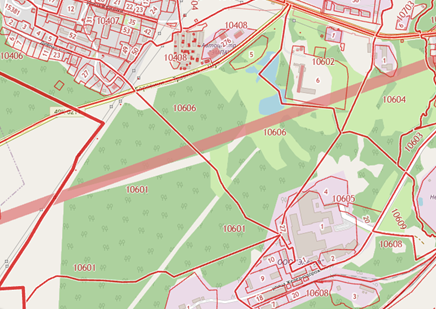 Схема № 2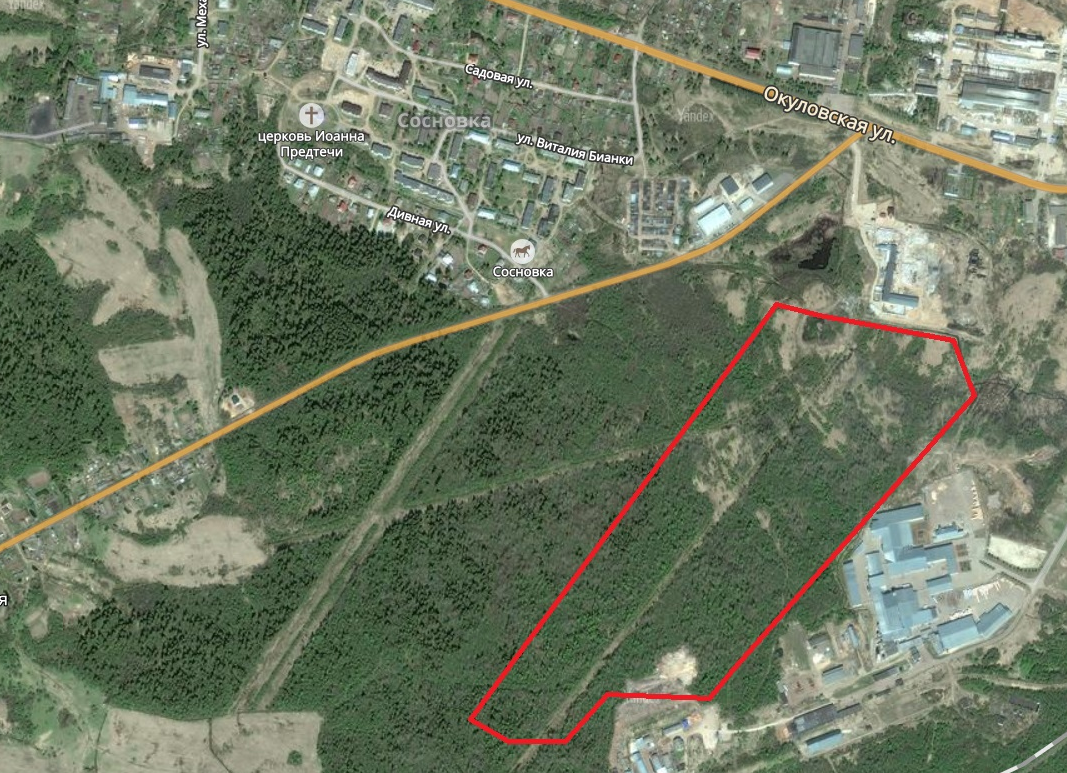 Схема расположения водопроводных и канализационных сетейв пределах кадастровых кварталов: 53:22:0010601, 53:22:0010606Схема № 3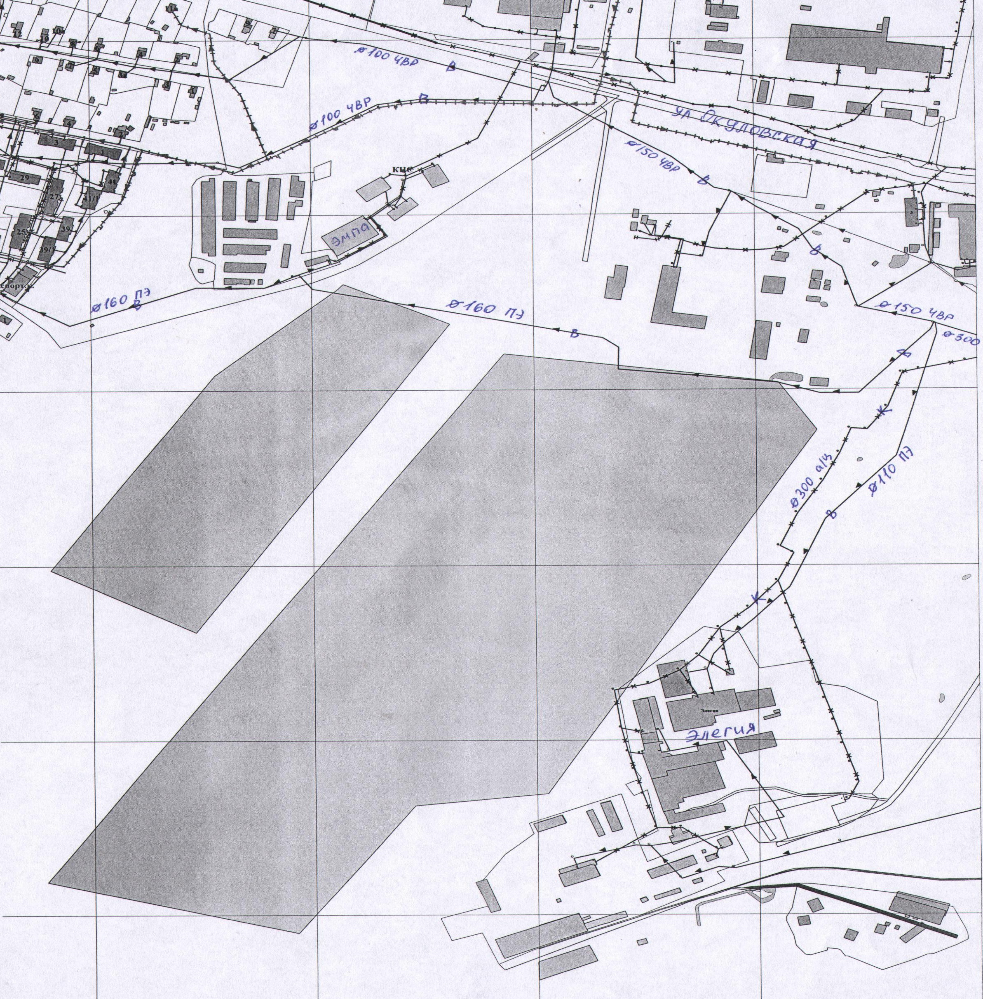 1.1Общая информация1.1.1Название площадкиИнвестиционная площадка по ул.Железнодорожников площадью 45,71 га1.1.2Субъект РФНовгородская область1.1.3Тип площадкиGreenfield1.1.4Адрес площадки174400, Новгородская область, г.Боровичи, ул.Железнодорожников, кадастровые кварталы 53:22:0010601, 53:22:00106061.1.5Кадастровый номерв пределах кадастровых кварталов:53:22:0010601, 53:22:00106061.1.6Место на карте1.1.7Форма собственностиземли, государственная собственность на которые не разграничена1.1.8Контактное лицо для взаимодействияначальник отдела инвестиционной деятельности и труда комитета экономики Администрации Боровичского муниципального районаСташук Галина Николаевна1.1.9Контактный телефон(81664) 91-2851.1.10Контактный emaileconom_mg@boradmin.ru1.1.11Прикрепить файл1.2Транспортная доступность1.2.1Расстояние до Москвы, (км)4361.2.2Расстояние до Санкт-Петербурга, (км)3531.2.3.Расстояние до регионального центра, (км)1771.2.4.1Название ближайшего городаОкуловка1.2.4.2Расстояние до ближайшего города, (км)401.2.5.1Название ближайшего шоссе с указанием километра в месте примыканияФедеральная автомобильная дорога «Россия»М10 (место примыкания № 445 км)1.2.5.2Расстояние до ближайшего шоссе, (км)89 (до М10)1.2.6Автомобильные пути на территории площадкинет1.2.7.1Название ближайшего ж/д станциист.Боровичи(не электрифицированная ветка Октябрьской железной дороги Боровичи-Угловка)1.2.7.2Расстояние до ближайшей ж/д станции, (км)3,21.2.7.3Наличие присоединения к ж/д путям1.2.7.4Наличие ж/д путей на территории площадкинет1.2.8.1Название ближайшего аэропортаСанкт-Петербург1.2.8.2Расстояние до ближайшего аэропорта, (км)3531.2.9.1Название ближайшего морского портаСанкт-Петербург1.2.9.2Расстояние до ближайшего морского порта, (км)3531.2.10.1Название ближайшего речного портаВеликий Новгород1.2.10.2Расстояние до ближайшего речного порта, (км)1772.1Земельный участокЗемельный участок2.1.1Площадь земельного участка, га45,712.1.2Форма земельного участканеправильный многоугольник2.1.3Размеры земельного участка: длина и ширина1,1 км * 640 м2.1.4Рельеф земельного участка (горизонтальная поверхность, монотонный склон; уступы; сложный ландшафт (лощины, промоины, ямы, обрывы, бугры и т.п.); смешанный ландшафт)2.1.5Вид грунтапесчаные, глинистые почвы2.1.6Глубина промерзания, м2.1.7Уровень грунтовых вод, м2.1.8Возможность затопления во время паводковнет2.1.9Возможность расширения земельного участка, (да, нет)нет2.1.10Категория земель (земли сельскохозяйственного назначения; земли поселений; земли промышленности, энергетики, транспорта, связи, радиовещания, телевидения, информатики, земли для обеспечения космической деятельности, земли обороны, безопасности и земли иного специального назначения; земли особо охраняемых природных территорий и объектов; земли лесного фонда; земли водного фонда; земли запаса)земли населённых пунктов2.1.11Функциональная зона (жилая, общественно-деловая, производственная, инженерной и транспортной инфраструктуры, сельскохозяйственного использования, рекреационного назначения, иное)производственная2.1.12Описание близлежащих территорий и их использованияООО «Металлопластмасс»,ООО «Боровичская картонно-бумажная фабрика»,ООО «Элегия»2.1.12.1Расстояние до ближайших жилых домов, (км)0,152.1.12.2Близость к объектам, загрязняющим окружающую среду, (указать тип загрязнения и расстояние, км)экологическая характеристика: удовлетворительная2.1.13Ограничения использования участка (санитарно-защитная зона, водоохранная зона, зона охраны объектов культурного наследия, близость к природным заповедникам, охранные зоны инженерных коммуникаций, иное) -2.1.14Виды разрешенного использования, исходя из функционального зонированияпроизводство2.1.15Текущее использование площадки2.1.16История использования площадки2.1.17Близость к водным ресурсам2,3 км (река Мста)2.1.18Условия приобретения (пользования) площадки (покупка, аренда и т.д.)2.1.18.1Условия аренды (приобретения) участкапутём проведения открытого аукциона2.1.18.2Расчётная стоимость арендырыночная оценка2.1.18.3Прочие затраты, связанные с приобретением площадки (топографическая съемка, составление кадастрового плана, межевание и т.д.)кадастровые работы, топографическая съёмка2.2Инженерные изыскания на территории площадкиИнженерные изыскания на территории площадки2.2.1Наличие геоподосновы земельного участканет2.2.2Инженерно-геодезические изыскания2.2.3Инженерно-геологические изыскания2.2.4Инженерно-гидрометеорологические изыскания2.2.5Инженерно-экологические изыскания2.2.6Археологические изыскания2.2.7Аэрофотосъемка2.3Здания и сооруженияЗдания и сооружения2.3.1Существующие административные помещениянет2.3.2Общий размер административных помещений, (тыс. кв. м)2.3.3Размер свободных административных помещений, (тыс. кв. м)2.3.4Ставка арендной платы административных помещений, руб./кв. м в год, без НДС2.3.5Существующие производственные помещения2.3.6Общий размер производственных помещений, (тыс. кв. м)2.3.7Размер свободных производственных помещений, (тыс. кв. м)2.3.8Ставка арендной платы производственных помещений, руб./кв. м в год, без НДС2.3.9Существующие складские помещения 2.3.10Общий размер складских помещений, (тыс. кв. м)2.3.11Размер свободных складских помещений, (тыс. кв. м)2.3.12Ставка арендной платы складских помещений, руб./кв. м в год, без НДС2.3.13Наличие сводного плана инженерных коммуникаций2.4Электроэнергия на территории площадкиЭлектроэнергия на территории площадки2.4.1Электрическая мощность, (МВт)нет2.4.2Свободная электрическая мощность, (МВт)2.4.3Источник(и) электроэнергии, с указанием количества и мощности, (МВт)от подстанции ПС «Сельская» - 110 35/10 кВ, 25 МВА2.4.4Наличие проработанной концепции энергоснабжения2.4.5Стоимость подключения к эл. сетям, (руб./кВт без НДС)стоимость подключения к электрическим сетям в зависимости от присоединяемой мощности согласно Постановлению Комитета по тарифной политике Новгородской области от 30.11.2023 № 72/1 «Об установлении платы и ставок платы за технологическое присоединение к электрическим сетям территориальных сетевых организаций на территории Новгородской области на 2024 год»2.4.6Стоимость услуг по передаче электроэнергии, (руб./кВт*ч без НДС)стоимость услуг по передаче электроэнергии согласно постановлению Комитета по тарифной политике Новгородской области от 25.11.2022 № 68/19 «О единых (котловых) тарифах на услуги по передаче электрической энергии по сетям Новгородской области»2.5Газообеспечение площадкиГазообеспечение площадки2.5.1Мощность по газу, (кбм/ч)нет2.5.2Свободная мощность по газу, (кбм/ч)2.5.3Источник(и) газообеспечения, с указанием количества и мощности, (кбм/ч)2.5.4Стоимость газа, (руб./кбм без НДС)Оптовые цены на газ для Новгородской области в соответствии с Приказом ФАС России от 28.11.2023 № 905/23 «Об утверждении оптовых цен на газ, используемых в качестве предельных минимальных и предельных максимальных уровней оптовых цен на газ, добываемый ПАО «Газпром» и его аффилированными лицами, реализуемый потребителям РФ, указанным в п.15.1 Основных положений формирования и гос. регулирования цен на газ, тарифов на услуги по его транспортировке, платы за техприсоединение газоиспользующего оборудования к газораспределительным сетям на территории РФ и платы за техприсоединение к магистральным газопроводам строящихся и реконструируемых газопроводов, предназначенных для транспортировки газа от магистральных газопроводов до объектов капитального строительства, и газопроводов, предназначенных для транспортировки газа от месторождений природного газа до магистрального газопровода, утверждённых постановлением Правительства РФ от 29.12.2000 № 1021»:с 01.12.2023 г.:- предельный минимальный уровень оптовых цен на газ (без НДС): 6 111,0 руб./1000 м3;- предельный максимальный уровень оптовых цен на газ (без НДС): 6 224,0 руб./1000 м3;с 01.07.2024 г.:- предельный минимальный уровень оптовых цен на газ (без НДС): 6 795,0 руб./1000 м3;- предельный максимальный уровень оптовых цен на газ (без НДС): 6 921,0 руб./1000 м3;стоимость снабженческо-сбытовых услуг в зависимости от объёма потребления газа согласно Приказу ФАС России от 31.10.2022 № 775/22 «Об утверждении размера платы за снабженческо-сбытовые услуги, оказываемые потребителям поставщиками газа»;стоимость транспортировки газа в зависимости от объёма потребления газа согласно Приказу ФАС России от 16.11.2022 № 828/22 «Об утверждении тарифов на услуги по транспортировке газа по газораспределительным сетям»2.6Тепловая энергия на территории площадкиТепловая энергия на территории площадки2.6.1Мощность тепловой энергии, (Гкал/ч)нет2.6.2Свободная мощность тепловой энергии, (Гкал/ч)2.6.3Источник тепловой энергии, с указанием количества и мощности, (Гкал/ч)2.6.4Стоимость теплоэнергии, (тыс. руб./Гкал без НДС)2.7Водообеспечение площадкиВодообеспечение площадки2.7.1Мощность водообеспечения, (кбм/ч)нет,150 м до магистрального водовода D:160 ммМУП «Боровичский ВОДОКАНАЛ»2.7.2Свободная мощность водообеспечения, (кбм/ч)2.7.3Источник водообеспечения, с указанием количества и мощности, (кбм/ч)2.7.4Стоимость водообеспечения, (руб./кбм без НДС)стоимость водообеспечения согласно постановлению Комитета по тарифной политике Новгородской области от 28.11.2023 № 71/2 «О производственной программе, долгосрочных параметрах регулирования и тарифах в сфере холодного водоснабжения и водоотведения МУП «Боровичский ВОДОКАНАЛ» на 2024-2028 гг.»стоимость подключения (технологического присоединения) согласно постановлению Комитета по тарифной политике Новгородской области от 21.12.2023 № 82/2 «Об установлении тарифов на подключение (технологическое присоединение) к централизованным системам холодного водоснабжения и водоотведения МУП «Боровичский ВОДОКАНАЛ» на 2024 год»2.8Очистные сооружения на территории площадкиОчистные сооружения на территории площадки2.8.1Мощность очистных сооружений, (кбм/ч)на площадке ОС отсутствуют2.8.2Свободная мощность очистных сооружений, (кбм/ч)2.8.3Описание очистных сооружений, с указанием количества и мощности, (кбм/ч)необходимо строительство ЛОС2.8.4Оценка запасов, (куб. м. в сутки)3.1Трудовые ресурсыТрудовые ресурсы3.1.1Название ближайшего населенного пунктаг.Окуловкас.Мошенское3.1.2Расстояние до ближайшего населенного пункта, (км)до г.Окуловка –    40до с.Мошенское – 473.1.3Наличие транспортного сообщения от населенных пунктов до площадки3.1.4Ориентировочный общий объем трудовых резервов в радиусе  от площадки, (тыс. чел.)Окуловский район – 9,5Мошенской район – 2,8(трудоспособное население)3.1.5Средний уровень ежемесячной заработной платы технического персонала, (руб.)Окуловский район – 52 673,3 (средняя ЗП по району)Мошенской район – 37 098,1 (средняя ЗП по району)3.1.6Средний уровень ежемесячной заработной платы управленческого персонала, (руб.)Окуловский район – 52 673,3 (средняя ЗП по району)Мошенской район – 37 098,1 (средняя ЗП по району)3.2Социальная инфраструктура в 30 ти-минутной доступности от площадкиСоциальная инфраструктура в 30 ти-минутной доступности от площадки3.2.1Жилье для персонала (удаленность, км)0,153.2.2Гостиницы (удаленность, км)3,73.2.3Магазины (удаленность, км)0,33.2.4Больницы (удаленность, км)4,93.2.5Конференц-зал, деловые зоны (удаленность, км)3,73.2.6Спортивные сооружения (удаленность, км)0,153.2.7Зоны отдыха на территории площадкиотсутствуют3.2.8Столовые и кафе на территории площадкиотсутствуют